Data showing decreasing share of exports in total sales 2018-2021 (page 12)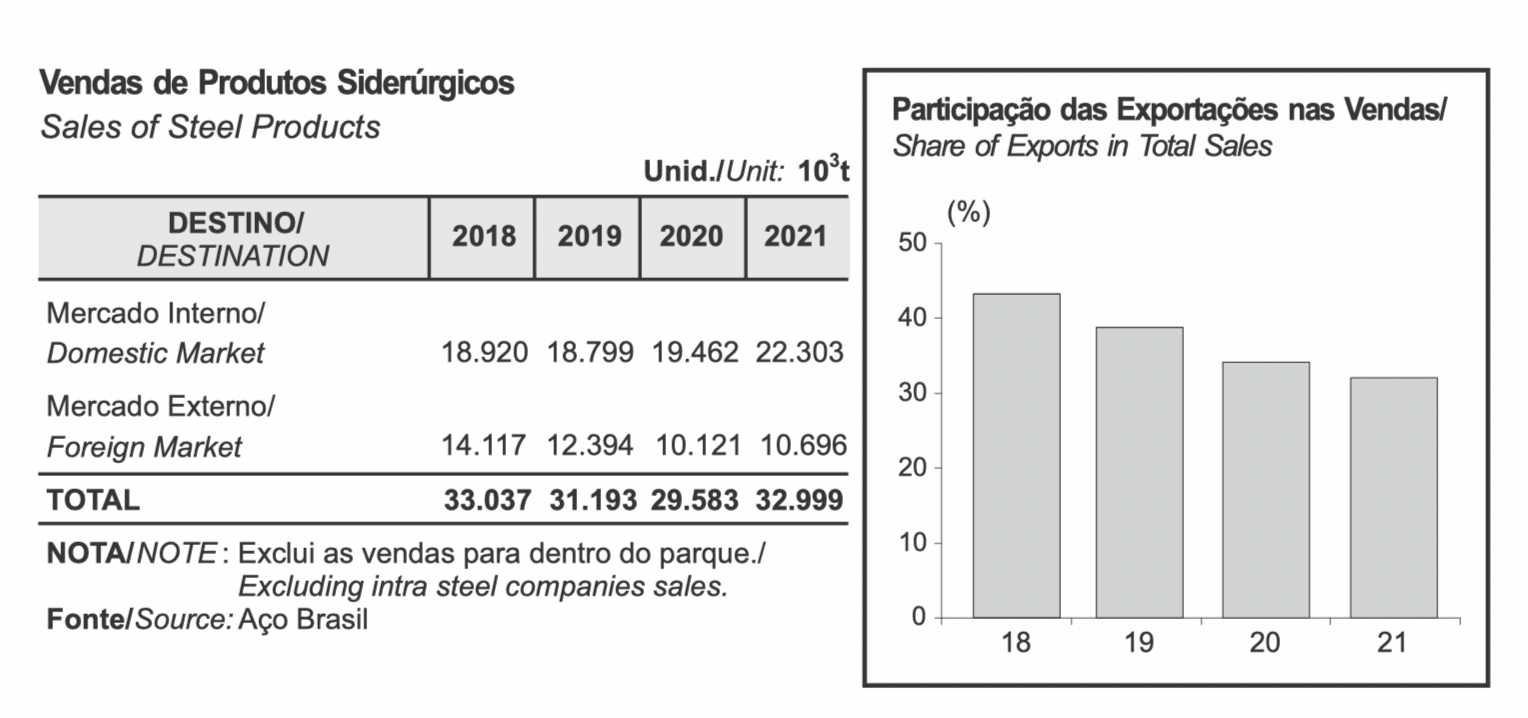 Source: https://acobrasil.org.br/site/wp-content/uploads/2022/08/MBA_Edição_2022.pdfData showing increasing volumes of hot-rolled steel domestic sales (2016-2021) (page 30)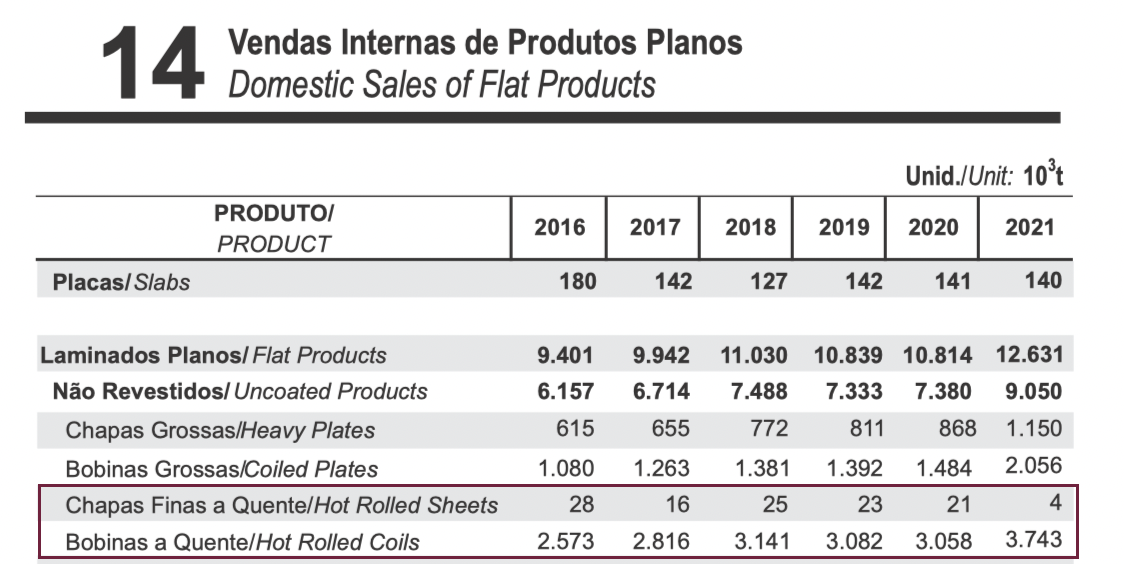 Source: https://acobrasil.org.br/site/wp-content/uploads/2022/08/MBA_Edição_2022.pdfData showing decreasing volumes of hot-rolled steel exports (2016-2021) (pages 37 and 38)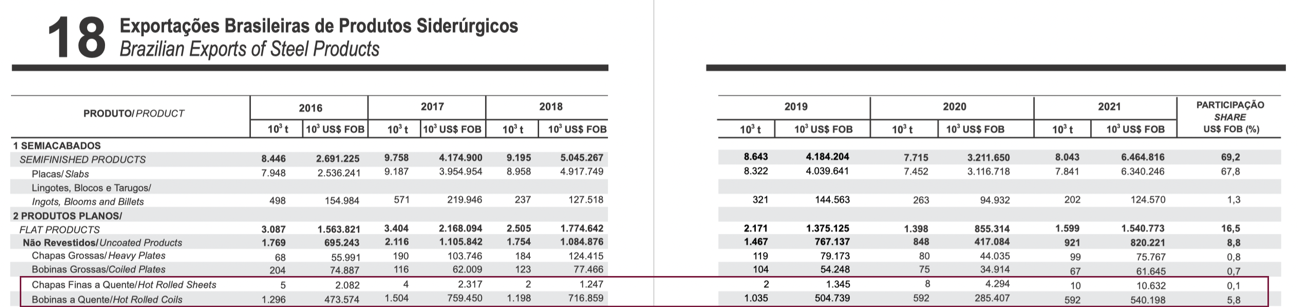 Source: https://acobrasil.org.br/site/wp-content/uploads/2022/08/MBA_Edição_2022.pdf